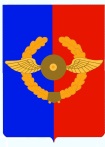 Российская ФедерацияИркутская областьУсольское районное муниципальное образованиеД У М АГородского поселенияСреднинского муниципального образованияЧетвертого созываРЕШЕНИЕОт 25.04.2018г.                                п. Средний                                        № 39О  признании утратившим силу решения Думы городского поселения Среднинского муниципального образования от 25.10.2017г. № 09 «Об  утверждении Порядка представления депутатами Думы городского поселения Среднинского муниципального образования сведений о своих доходах, расходах, об имуществе и обязательствах имущественного характера, а также сведений о доходах, расходах, об имуществе и обязательствах имущественного характера своих супруги (супруга) и несовершеннолетних детей»В соответствии со ст. 3, ст.6 Федерального закона от 03.04.2017 г.  № 64-ФЗ  «О внесении изменений в отдельные законодательные акты Российской Федерации в целях совершенствования государственной политики в области противодействия коррупции», Законом Иркутской области от 07.11.2017г. №73-ОЗ «О предоставлении гражданами, претендующими на замещение муниципальной должности, лицами, замещающими муниципальные должности, сведений о доходах, расходах, об имуществе и обязательствах имущественного характера и проверке достоверности и полноты представленных ими сведений о доходах, расходах, об имуществе и обязательствах имущественного характера», руководствуясь ст. 31, 48, Устава городского поселения Среднинского муниципального образованияРЕШИЛА:1.Признать утратившим силу решения Думы городского поселения Среднинского муниципального образования от 25.10.2017г. № 09 «Об  утверждении Порядка представления депутатами Думы городского поселения Среднинского муниципального образования сведений о своих доходах, расходах, об имуществе и обязательствах имущественного характера, а также сведений о доходах, расходах, об имуществе и обязательствах имущественного характера своих супруги (супруга) и несовершеннолетних детей».2. Контроль за исполнением настоящего решения возложить на председателя Думы городского поселения Среднинского муниципального образования (Евсеева Е.Ю.)3. Специалисту делопроизводителю – Сопленковой Оксане Александровне опубликовать в средствах массовой информации и официальном информационном сайте http:srednyadm.ru в сети Интернет.4.Настоящее решение вступает в силу после его официального опубликования.Председатель Думы городского поселения Среднинского муниципального образования                           Е.Ю. ЕвсеевГлава городского поселенияСреднинского муниципального образования                           В.Д. Барчуков